Индекс промышленного производства1)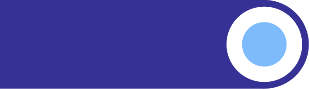 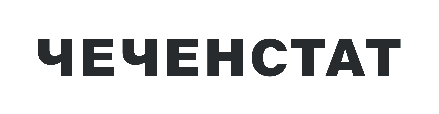 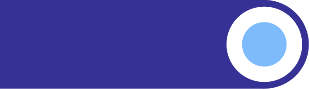 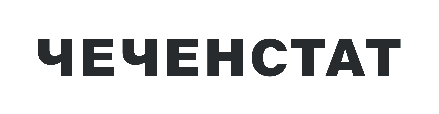                                                                                                                                                          в % к соответствующему периоду предыдущего годаИндекс промышленного производства исчисляется в соответствии с ОКВЭД2 по видам деятельности "Добыча полезных ископаемых", "Обрабатывающие производства", "Обеспечение 
электрической энергией, газом  и паром; кондиционирование воздуха", "Водоснабжение; водоотведение, организация сбора и утилизации отходов, деятельность по ликвидации загрязнений".ЯнварьФевральМартАпрельМайИюньИюльАвгустСентябрьОктябрьНоябрьДекабрьЯнварьФевральМартАпрельМайИюньИюльАвгустСентябрьОктябрьНоябрьДекабрь202394,7102,7100,4110,5131,0105,6100,8101,699,8104,3101,4101,42024110,1101,1